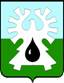 МУНИЦИПАЛЬНОЕ ОБРАЗОВАНИЕ ГОРОД УРАЙХанты - Мансийский автономный округ – ЮграАдминистрация ГОРОДА УРАЙПОСТАНОВЛЕНИЕот _______________				                                                                             № _______О ведении государственной информационной системы обеспечения градостроительной деятельности ХМАО - Югры в городе УрайРуководствуясь статьей 57 Градостроительного кодекса Российской Федерации,  в целях реализации Постановления Правительства Российской Федерации от 13.03.2020 №279 «Об информационном обеспечении градостроительной деятельности», постановления Правительства Ханты-Мансийского автономного округа - Югры от 31.05.2019 №165-п «О государственной информационной системе обеспечения градостроительной деятельности Ханты-Мансийского автономного округа - Югры», на основании статей 5, 27, 32 устава города Урай:1. Определить администрацию города Урай  органом местного самоуправления, уполномоченным на ведение государственной информационной системы обеспечения градостроительной деятельности Ханты-Мансийского автономного округа-Югры (далее - ГИСОГД Югры). 2. Определить муниципальное казенное учреждение «Управление градостроительства, землепользования и природопользования города Урай» учреждением, обеспечивающим ведение ГИСОГД Югры от имени администрации города Урай, со следующими  правомочиями:1)  внесение (направление) в ГИСОГД Югры информации (сведений, документов, материалов), предусмотренной Градостроительным кодексом Российской Федерации, в рабочей области местного значения (применительно к территории муниципального образования городской округ город Урай);   2) направление в адрес оператора ГИСОГД Югры предложений по развитию  системы;   3) предоставление сведений, документов, материалов, содержащихся в государственной информационной системе обеспечения градостроительной деятельности, в том числе размещаемые уполномоченным органом государственной власти субъекта Российской Федерации, по запросам органов государственной власти, органов местного самоуправления, физических и юридических лиц.   3. Определить руководителя муниципального казенного учреждения «Управление градостроительства, землепользования и природопользования города Урай» лицом, ответственным за достоверность, актуальность, соблюдение сроков внесения информации в ГИСОГД Югры. 4. Опубликовать постановление в газете «Знамя» и разместить на официальном сайте органов местного самоуправления города Урай в информационно - телекоммуникационной сети «Интернет».5. Контроль за выполнением постановления возложить на заместителя главы города Урай Г.Г. Волошина. Глава города Урай					                        	          Т.Р. Закирзянов